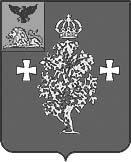 Администрация Борисовского района Муниципальное казенное учреждение "Управление образования администрации Борисовского района" ПРИКАЗп. Борисовка« 29» мая  2014 года                                                                                  № 346О выполнении плана мероприятий по популяризации портала «Сетевой класс Белогорья»На основании приказа департамента Белгородской области от 15 мая 2014 года № 1690 «Об утверждении плана мероприятий по популяризации портала «Сетевой класс Белогорья»», в рамках реализации  проекта «Создание и организация работы информационно – образовательного портала «Сетевой класс Белогорья» приказываю:Руководителям образовательных учреждений Борисовского района обеспечить выполнение  Плана мероприятий по популяризации информационно – образовательного портала «Сетевой класс Белогорья» (прилагается).Контроль исполнения приказа оставляю за собой.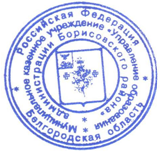 Начальник МКУ «Управление образования администрации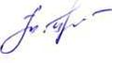 Борисовского района»                                                      Т.П. ПрудкаяПриложениеК приказу МКУ «Управление образования администрации Борисовского района» от «29» мая 2014 года № 346 №п/аМероприятиеСрокипроведенияОтветственные1.Размещение информации об информационно-образовательном портале «Сетевой класс Белогорья» для родителей на сайтах МКУ «Управление образования администрации Борисовского района», общеобразовательных учреждений, дошкольных образовательных учреждений,Один раз в кварталЗаведующий ИМК  МКУ «Управление образования администрации Борисовского района», руководители образовательных учреждений, заведующие ДОУ 2.Разработка информационных материалов для проведения  родительского собрания «Информационно - образовательный портал «Сетевой класс Белогорья»01 июня 2014 года - 31 августа 2014 годаОГАОУДПО БелИРО3.Проведение родительского собрания «Информационно-образовательный портал «Сетевой класс Белогорья»01 сентября 2014 года -25 декабря 2014 годаЗаведующий ИМК МКУ «Управление образования администрации Борисовского района», руководители образовательных учреждений4.Разработка буклета «Информационно - образовательный портал «Сетевой класс Белогорья»01 июня 2014 года - 31 августа 2014 годаОГАОУДПО БелИРО5.Публикация буклета «Информационно-образовательный портал «Сетевой класс Белогорья»01 сентября 2014 года-25 декабря 2014 годаЗаведующий ИМК МКУ «Управление образования администрации Борисовского района»6.Публикация в школьных СМИ информации об информационно - образовательном портале «Сетевой класс Белогорья» для родителейОдин раз в кварталРуководителиобразовательныхучреждений,педагогическиеработники7.Проведение индивидуальных мастер- классов «Школа для родителей» для родителей детей, временно не посещающих школу01 сентября 2014 года-25 октября 2015 годаРуководителиобразовательныхучреждений